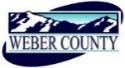 PUBLIC NOTICE is hereby given that the Board of Commissioners of Weber County, Utah will hold a regular commission meeting in the Commission Chambers of the Weber Center, 2380 Washington Boulevard, Ogden, Utah, commencing at 10:00 a.m. on Tuesday, the 26th day of March, 2019. The agenda for the meeting consists of the following: A.	Welcome – Commissioner JenkinsB. 	Invocation –  Scott ParkeC.	Pledge of Allegiance –  Stacy SkeenD.	Thought of the Day – Commissioner JenkinsE.	Public Comments (Please limit comments to 3 minutes)F.	Consent Items 	1.	Request for approval of warrants #1736-1741 and #437726-438006 in the amount of 	$1,607,844.31.	2.	Request for approval of purchase orders in the amount of $117,756.27.	3.	Request for approval of minutes for the meetings held on March 12 and 19, 2019.	4.	Request from the USU Extension Office for approval to surplus office furniture.	5.	Request for approval of Retirement Agreements by and between Weber County and the 	following individuals:						Michael Hurst						Claron Shaw						Jan Wilson						Ann Booth						Angela Mueller						Christopher L. ShawG.	Action Items  	1.	Request for approval of an Inter-Local Agreements by and between Weber County and North 			Ogden City to participate in funding the Golden Spike Storm Water Coalition and providing 			funds for hiring a Professional Manager for the Coalition. 								Presenter: Jared Andersen	2.	Request for approval of a Right-of-Way contract by and between Weber County Benchland 			Investments for the Little Weber Cutoff Channel.		Presenter: Jared Andersen	3.	Request for approval of a resolution of the County Commissioners of Weber County appointing 			members to the Weber County Fair Board.		Presenter: Ashton Wilson	4.	Request for approval of Weber County Confined Space Entry Policy and Procedures.		Presenter: Sarah Swan	5.	Request for approval of a resolution of the County Commissioners of Weber County appointing 			members to the Weber Area Dispatch 911 & Emergency Services District.		Presenter: Tina Mathieu	6.	Request for approval of a contract by and between Weber County and Chinese Railroad Workers 		Descendants Association.		Presenter: Kassi Bybee	7.	Request for approval of a contract by and between Weber County and Spiker’s High School 			Rodeo Club to hold a Spiker’s High School Rodeo at the Golden Spike Event Center.		Presenter: Duncan Olsen	8.	Request for approval of a contract by and between Weber County and Commander Industrial 			Group for dismantling a sprung structure. 		Presenter: Bill RossH.	Public hearing	1.	Request for a motion to adjourn public meeting and convene public hearing.	2.	Public hearing to discuss and/or take action on amendments to the operating and capital 			budget of Weber County for the 2019 Calendar Year.		Presenter: Scott Parke	3.	Public comments (Please limit comments to 3 minutes)	4.	Request for a motion to adjourn public hearing and reconvene public meeting. 	5.	Action on public hearing.				H2- Request for approval of amendments to the operating and capital budget of 					Weber County for the 2019 Calendar Year.		Presenter: Scott Parke		 I.  	Commissioner Comments    J.        AdjournCERTIFICATE OF POSTINGThe undersigned duly appointed Executive Coordinator in the County Commission Office does hereby certify that the about Notice and Agenda were posted as required by law this 22nd day of March 2019.		                 ______________________________________________							      Shelly HalacyIn compliance with the Americans with Disabilities Act, persons needing auxiliary services for these meetings should call the Weber County Commission Office at 801-399-8405 at least 24 hours prior to the meeting. This meeting is streamed live. To see attached documents online click on highlighted words at: www.co.weber.ut.us/Agenda/index.php